Сегодня, 27 ноября на базе ФОКа «Атлант» Центр тестирования принимал нормативы ГТО по стрельбе из электронного оружия. Проверили свою точность и стрелковое мастерство учащиеся образовательных школ г.Шахунья. Стрельба из электронного оружия ГТО предполагает выполнение нормативов с электронным макетом пневматической винтовки, с полной имитацией процесса выстрела. Учащиеся стреляли с дистанции 10 метров из «электронного оружия». Каждый участник сделал три пробных выстрела и пять в зачет. Ребята показали неплохие результаты, выполнив норматив на знак отличия ГТО. Ведь это играет роль не только при подготовке к службе в армии, но также и неплохо тренирует зоркость. Лучший результат показала ДолининаДарина, набрав 37 очков из 50 возможных. Желаем всем спортивной удачи и успехов и не останавливаться на достигнутом! МЦТ г.о.г. Шахунья выражает благодарность Юрию Ивановичу и Максиму Юрьевичу Мешковым за оказанную помощь в проведении мероприятия.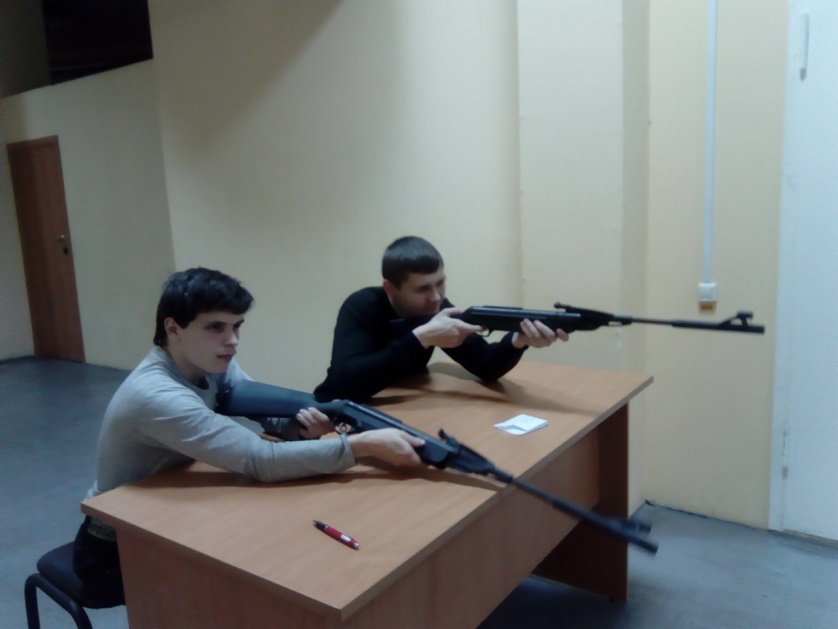 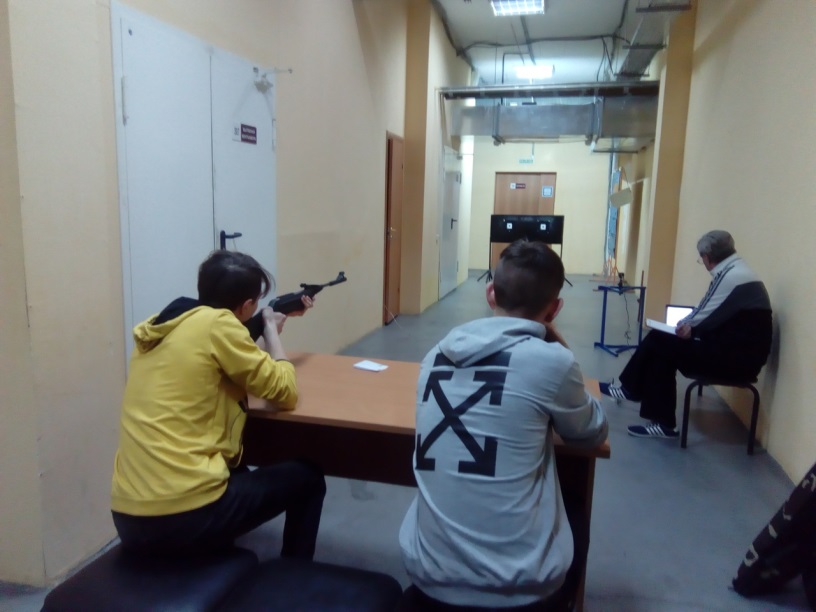 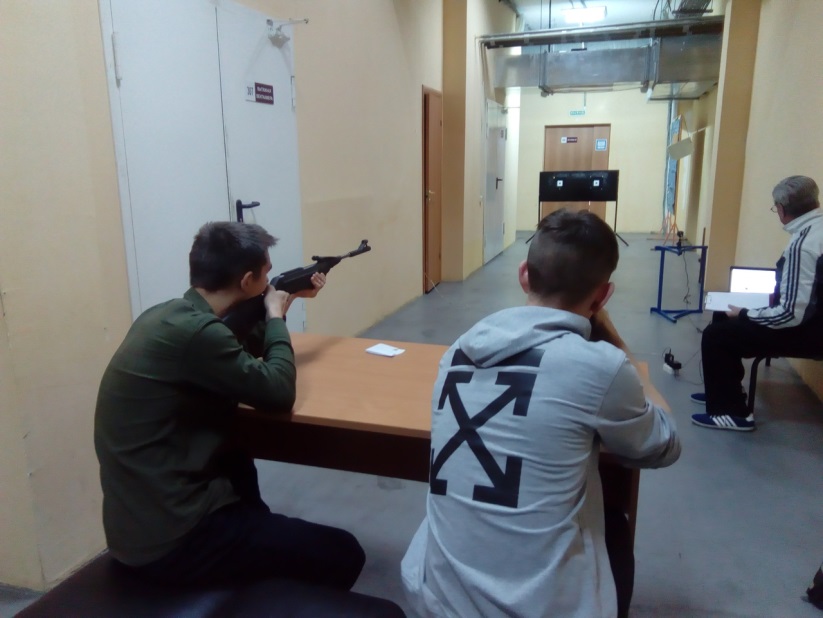 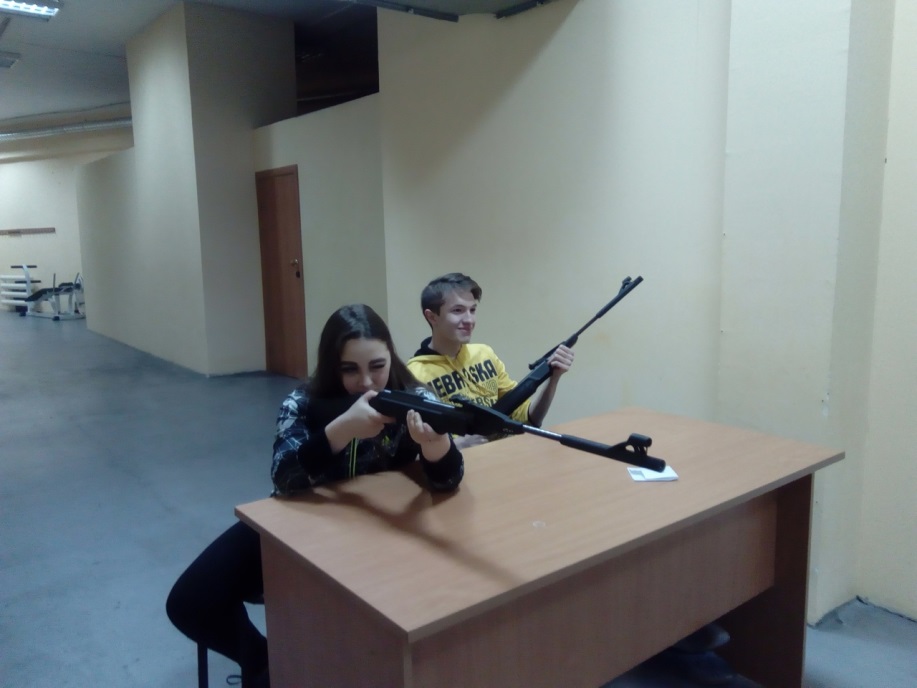 